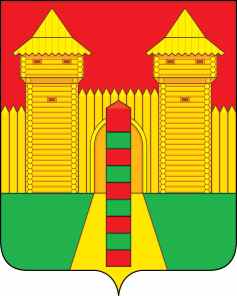 АДМИНИСТРАЦИЯ  МУНИЦИПАЛЬНОГО  ОБРАЗОВАНИЯ «ШУМЯЧСКИЙ  РАЙОН» СМОЛЕНСКОЙ  ОБЛАСТИРАСПОРЯЖЕНИЕот 01.02.2024г. № 18-р           п. Шумячи         В соответствии со статьей 28 Устава муниципального образования «Шумячский район» Смоленской области, Положением о сдаче в аренду муниципального имущества муниципального образования «Шумячский район»  Смоленской области, утвержденным решением Шумячского районного Совета депутатов от 26.10.2012г. № 82, на основании письма Муниципального унитарного предприятия «Шумячская машино-технологическая станция» муниципального образования «Шумячский район» Смоленской области от 26.12.2023г.          Дать согласие Муниципальному унитарному предприятию «Шумячская машино-технологическая станция» муниципального образования «Шумячский район» Смоленской области на предоставление в аренду недвижимого имущества (нежилое помещение), общей площадью 10 кв.м., расположенного по адресу:  Смоленская область, Шумячский район, п. Шумячи, ул. Базарная, д. 11,  сроком на 11 (одиннадцать) месяцев для использования под аптеку.  И.п. Главы муниципального образования«Шумячский район» Смоленской области                                    Д.А. Каменев                         О даче согласия на предоставление  в аренду недвижимого имущества на новый срок